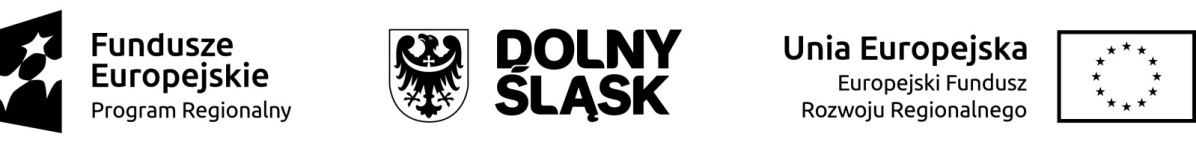 Zarząd Województwa Dolnośląskiego 
pełniący rolęInstytucji Zarządzającej Regionalnym Programem Operacyjnym Województwa Dolnośląskiego 2014-2020 ogłasza nabór wniosków o dofinansowanie realizacji projektówze środków Europejskiego Funduszu Rozwoju Regionalnegow  ramach Regionalnego Programu Operacyjnego Województwa Dolnośląskiego 2014-2020Oś priorytetowa 4  Środowisko i zasobyDziałanie 4.3 Dziedzictwo kulturowePoddziałanie 4.3.1 Dziedzictwo kulturowe – konkursy horyzontalne - nabór na OSINr naboru RPDS.04.03.01-IZ.00-02-113/161.Informacje ogólneNabór w trybie konkursowym w ramach Regionalnego Programu Operacyjnego Województwa Dolnośląskiego 2014-2020 Oś priorytetowa 4 Środowisko 
i zasoby, Działania 4.3 Dziedzictwo kulturowe - Poddziałanie 4.3.1 Dziedzictwo kulturowe - konkursy horyzontalne – nabór na OSI.Nabór w trybie konkursowym – ukierunkowany na Obszary Strategicznej Interwencji – na projekty realizowane na obszarze danego OSI:Zachodni Obszar Interwencji (ZOI);Legnicko-Głogowski Obszar Interwencji (LGOI);Obszar Interwencji Doliny Baryczy (OIDB);Obszar Interwencji Równiny Wrocławskiej (OIRW);Obszar Ziemia Dzierżoniowsko-Kłodzko-Ząbkowicka (ZKD);2.Pełna nazwa i adres właściwej instytucji organizującej konkurs: Konkurs ogłasza Instytucja Zarządzająca Regionalnym Programem Operacyjnym Województwa Dolnośląskiego 2014-2020 pełniąca rolę Instytucji Organizującej Konkurs. Funkcję Instytucji Zarządzającej pełni Zarząd Województwa Dolnośląskiego. Zadania związane z naborem realizuje Departament Funduszy Europejskich 
w Urzędzie Marszałkowskim Województwa Dolnośląskiego, ul. Mazowiecka 17, 50-412 Wrocław. 3. Przedmiot konkursu, w tym typy projektów podlegających dofinansowaniu: Przedmiotem konkursu są typy projektów określone dla działania 4.3 Dziedzictwo kulturowe w osi priorytetowej 4 Środowisko i zasoby, realizowane na obszarze OSI, tj.:Zabytki nieruchome, wpisane do rejestru prowadzonego przez Wojewódzkiego Konserwatora Zabytków we Wrocławiu wraz z ich otoczeniem, w tym:rewitalizacja, rewaloryzacja, konserwacja, renowacja, restauracja, zachowanie i adaptacja oraz roboty budowlane obiektów zabytkowych oraz obszarów zabytkowych; przystosowanie obiektów do pełnienia przez nie nowych funkcji (w szczególności do prowadzenia działalności kulturalnej i turystycznej) wraz z zakupem niezbędnego sprzętu/wyposażenia;Jako uzupełniający element wyżej wymienionych projektów będą mogły być realizowane:dostosowanie infrastruktury do potrzeb osób niepełnosprawnych;adaptacja i zastosowanie środków ochrony (np. przeciwwłamaniowej i przeciwpożarowej); przedsięwzięcia dotyczące infrastruktury towarzyszącej (np. parkingi, chodniki, drogi) – do 15% całkowitych kosztów kwalifikowalnych projektu;konserwacja, restauracja zabytków ruchomych znajdujących się w ww. zabytkach nieruchomych objętych wsparciem). Instytucje kultury, w tym: przebudowa/rozbudowa obiektów zajmowanych przez te instytucje (wraz z zakupem niezbędnego sprzętu), w tym zastosowanie rozwiązań energooszczędnych zmniejszających ogólne koszty eksploatacji;doposażenie w sprzęt (w tym informatyczny), niezbędny do rozwoju oferty odpowiadającej na nowe potrzeby w obszarze działalności kulturalnej wynikające z rozwoju technicznego oraz przemian społecznych we współczesnej gospodarce; oprogramowania komputerowe ułatwiające wewnętrzne zarządzanie w instytucji.W odniesieniu do projektów szkół i uczelni artystycznych możliwe będzie wsparcie w zakresie związanym z prowadzoną działalnością kulturalną 
i artystyczną, przy czym wsparcie to nie obejmuje działalności stricte dydaktycznej.Możliwe jest łączenie ww. typów projektów 4.3.A i 4.3.B – o wyborze typu decyduje struktura wydatków kwalifikowalnych (ich większościowy udział). Wnioskodawca po wskazaniu ww. typów projektów zobligowany jest wybrać odpowiedni Obszar Strategicznej Interwencji, który go dotyczy.Nie będą finansowane:projekty dotyczące organizacji imprez o charakterze kulturalnym, takich jak wystawy, festiwale;budowa od podstaw nowej infrastruktury kulturalnej.Kategorią interwencji dla niniejszego konkursu jest kategoria 094 Ochrona, rozwój i promowanie dóbr publicznych w dziedzinie kultury i dziedzictwa.4. Typy beneficjentów: O dofinansowanie w ramach konkursu mogą ubiegać się następujące typy beneficjentów, którzy realizują projekty na obszarze danego OSI:jednostki samorządu terytorialnego, ich związki i stowarzyszenia;jednostki organizacyjne jst;administracja rządowa;kościoły i związki wyznaniowe oraz osoby prawne kościołów i związków wyznaniowych;organizacje pozarządowe;LGD;spółki prawa handlowego, w których udział większościowy – ponad 50% akcji, udziałów itp. – posiadają jednostki sektora finansów publicznych;samorządowe instytucje kultury;szkoły, uczelnie – inne niż prowadzone i nadzorowane przez MKiDN.5.Kwota przeznaczona na dofinansowanie projektów 
w konkursie: Alokacja w ramach konkursu zostanie podzielona na 5 OSI.Ogółem alokacja przeznaczona na Zachodni Obszar Interwencji (ZOI) wynosi - 
3 359 449 Euro, tj. 14 495 352 PLN;Ogółem alokacja przeznaczona na Legnicko-Głogowski Obszar Interwencji (LGOI) wynosi - 3 181 388 Euro, tj. 13 727 055 PLN;Ogółem alokacja przeznaczona na Obszar Interwencji Doliny Baryczy (OIDB) wynosi - 3 410 171 Euro, tj. 14 714 206 PLN;Ogółem alokacja przeznaczona na Obszar Interwencji Równiny Wrocławskiej (OIRW) wynosi - 3 159 261 Euro, tj. 13 631 579 PLN;Ogółem alokacja przeznaczona na Obszar Ziemia Dzierżoniowsko-Kłodzko-Ząbkowicka (ZKD) wynosi - 3 350 099 Euro, tj. 14 455 007 PLN.Alokacja przeznaczona na konkurs wynosi 16 460 369 EUR, tj. 71 023 200 PLN.Alokacja przeliczona po kursie Europejskiego Banku Centralnego (EBC) obowiązującym w marcu 2017  r., 1 euro = 4,3148 PLN. Ze względu na kurs euro limit dostępnych środków może ulec zmianie. Z tego powodu dokładna kwota dofinansowania zostanie określona na etapie zatwierdzania List ocenionych projektów.6.Minimalna wartość projektu:Minimalna wartość wydatków kwalifikowalnych projektu: 100 tys. PLN7.Maksymalna wartość projektu:Maksymalna wartość projektu to 21 269 000,00 PLN tj. nie więcej niż 5 mln Euro.Maksymalną wartość projektu określa także podział interwencji pomiędzy RPO WD a PO IiŚ – opisany w pkt. 4 Regulaminu.Do przeliczenia kwot z pkt. 4 z Euro na PLN stosuje się kurs Europejskiego Banku Centralnego (EBC) obowiązujący w kwietniu 2016 r., tj. 1 euro = 4,2538 PLN.8.Maksymalny dopuszczalny poziom dofinansowania projektu lub maksymalna dopuszczalna kwota do dofinansowania projektu: Dofinansowanie UE na poziomie projektu: w przypadku projektu nieobjętego pomocą publiczną – maksymalnie 85% kosztów kwalifikowalnych; w przypadku projektu objętego pomocą publiczną w rozumieniu Rozporządzenia Ministra Infrastruktury i Rozwoju z dnia 28 sierpnia 2015 r. w sprawie udzielania pomocy inwestycyjnej na kulturę i zachowanie dziedzictwa kulturowego w ramach regionalnych programów operacyjnych na lata 2014-2020:kwota pomocy nie może przekroczyć różnicy pomiędzy kosztami kwalifikowalnymi a zyskiem operacyjnym z inwestycji – jednakże maksymalnie może wynosić 85% kosztów kwalifikowanych. Zysk operacyjny odlicza się od kosztów kwalifikowalnych ex ante, na podstawie rozsądnych prognoz, albo przy użyciu mechanizmu wycofania. Operator infrastruktury ma prawo zatrzymać rozsądny zysk przez odnośny okres;w przypadku kwoty pomocy nieprzekraczającej równowartości 1 mln EUR – alternatywnie, w zależności od wybranej metody obliczania wartości pomocy wskazanej poniżej: - kwota pomocy nie może przekroczyć różnicy pomiędzy kosztami kwalifikowalnymi a zyskiem operacyjnym z inwestycji – jednakże maksymalnie może wynosić 85% kosztów kwalifikowanych. Zysk operacyjny odlicza się od kosztów kwalifikowalnych ex ante, na podstawie rozsądnych prognoz, albo przy użyciu mechanizmu wycofania. Operator infrastruktury ma prawo zatrzymać rozsądny zysk przez odnośny okres[lub:]- kwota pomocy stanowi maksymalnie 80 % kosztów kwalifikowalnych;W przypadku projektu objętego pomocą de minimis – maksymalnie 80 % kosztów kwalifikowalnych.Wszystkie ww. regulacje dotyczące pomocy publicznej dostępne są na stronie www.funduszeeuropejskie.gov.pl. 9.Minimalny wkład własny beneficjenta jako % wydatków kwalifikowalnych: Wkład własny beneficjenta na poziomie projektu: w przypadku projektów nieobjętych pomocą publiczną – wynosi co najmniej 15%; w przypadku projektu objętego pomocą publiczną w rozumieniu Rozporządzenia Ministra Infrastruktury i Rozwoju z dnia 28 sierpnia 2015 r. w sprawie udzielania pomocy inwestycyjnej na kulturę i zachowanie dziedzictwa kulturowego w ramach regionalnych programów operacyjnych na lata 2014-2020:minimalny wkład własny jest zależny od wyliczeń przeprowadzonych zgodnie z pkt. 12 ppkt. 2 lit. a) niniejszego regulaminu.w przypadku kwoty pomocy nieprzekraczającej 1 mln EUR – alternatywnie, w zależności od wybranej metody obliczania wartości pomocy: - minimalny wkład własny jest zależny od wyliczeń przeprowadzonych zgodnie z pkt. 12 ppkt. 2 lit. b) tiret pierwsze z pkt. 12 niniejszego regulaminu[lub:]- wynosi co najmniej 20 % kosztów kwalifikowalnych;w przypadku projektu objętego pomocą de minimis – co najmniej 20 % kosztów kwalifikowalnych.Wszystkie ww. regulacje dotyczące pomocy publicznej dostępne są na stronie www.funduszeeuropejskie.gov.pl. 10.Termin, miejsce 
i forma składania wniosków o dofinansowanie projektu: Wnioskodawca wypełnia wniosek o dofinansowanie za pośrednictwem aplikacji – generator wniosków o dofinansowanie EFRR - dostępny na stronie snow-umwd.dolnyslask.pl i przesyła do IOK w ramach niniejszego konkursu w terminie od godz. 8.00 dnia 31 maja 2016 r. do godz. 15.00 dnia 10 czerwca 2016 r. Ponadto do siedziby IOK należy dostarczyć jeden egzemplarz wydrukowanej 
z aplikacji generator wniosków papierowej wersji wniosku, opatrzonej czytelnym podpisem/ami lub parafą i z pieczęcią imienną osoby/ób uprawnionej/ych do reprezentowania Wnioskodawcy (wraz z podpisanymi załącznikami) w terminie do godz. 15.00 dnia 10 czerwca 2016 r. 11.Sposób i miejsce udostępnienia regulaminu:Wszystkie kwestie dotyczące naboru opisane zostały w Regulaminie, który dostępny jest wraz z załącznikami na stronie internetowej www.rpo.dolnyslask.pl  oraz na portalu Funduszy Europejskich (www.funduszeeuropejskie.gov.pl).